                                                          Фотоотчет.                                  Спортивный праздник «Бравые солдаты»23 Февраля наша страна будет отмечать День защитника Отечества. Нет в нашей стране семьи, где бы не отмечался это праздник. И нет такого дошкольного учреждения, где не проводилось бы мероприятие в честь красного дня календаря.           Праздник 23 Февраля в детском саду – хороший повод для воспитания у дошкольников чувства патриотизма, сопричастности к лучшим традициям своей Родины.         В преддверии праздника в старшей группе «Смешарики» прошёл спортивный праздник «Бравые солдаты», посвящённый Дню защитника Отечества. В весёлых эстафетах участвовали мальчики и девочки. Дети дружно играли, соревновались, показали свою ловкость, силу и выносливость.Праздник удался! Все получили эмоциональный заряд и хорошее настроение.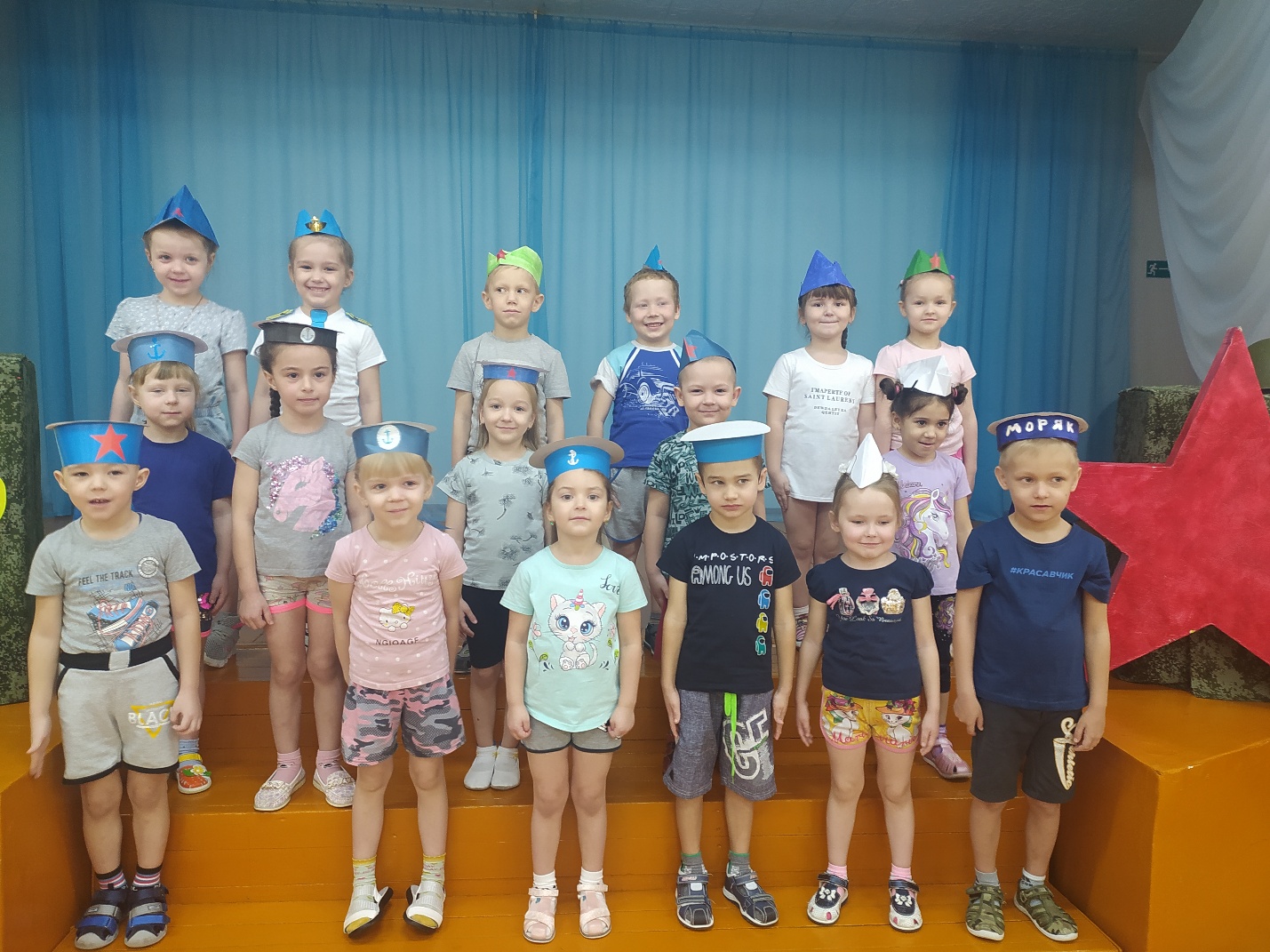 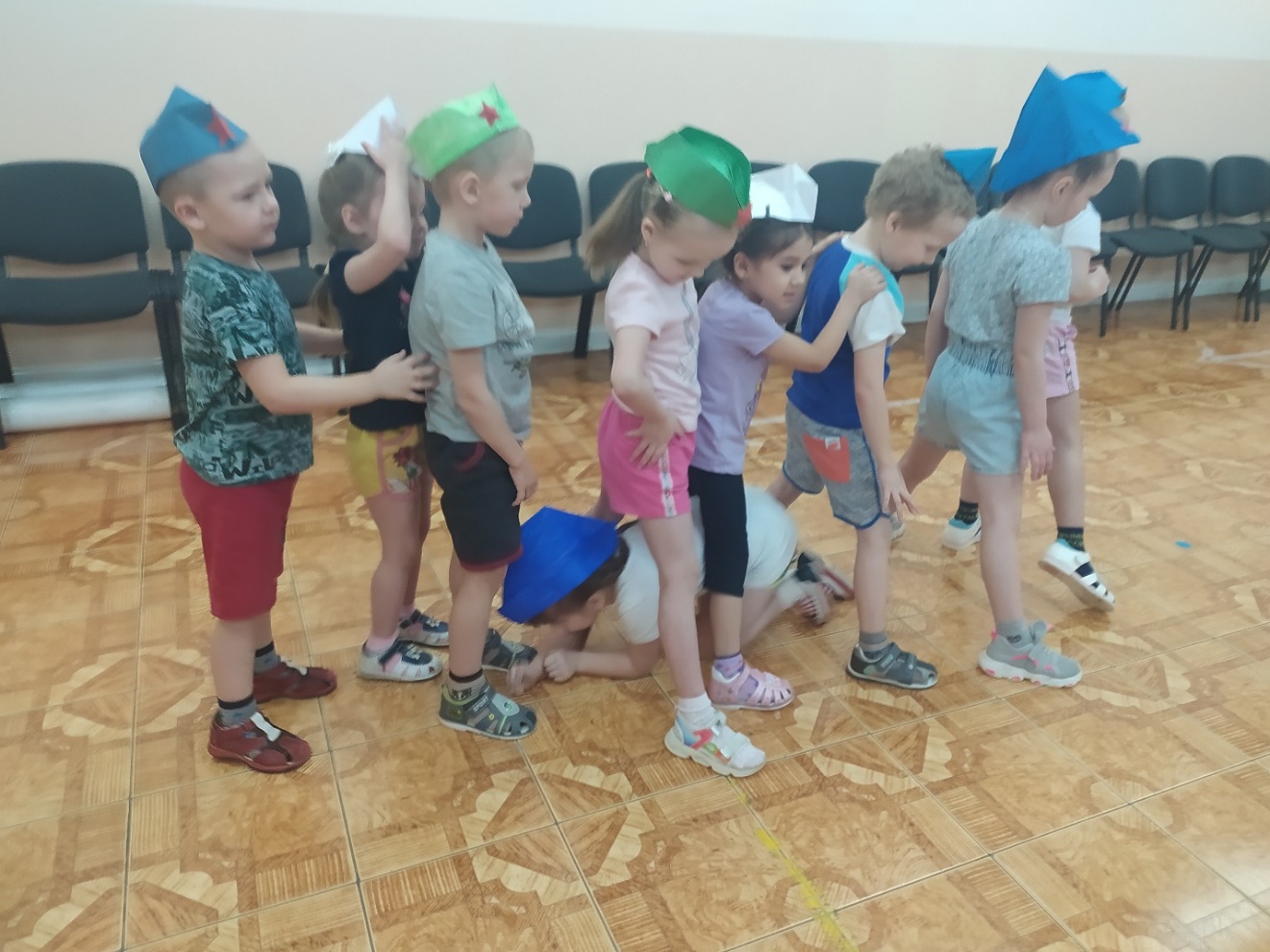 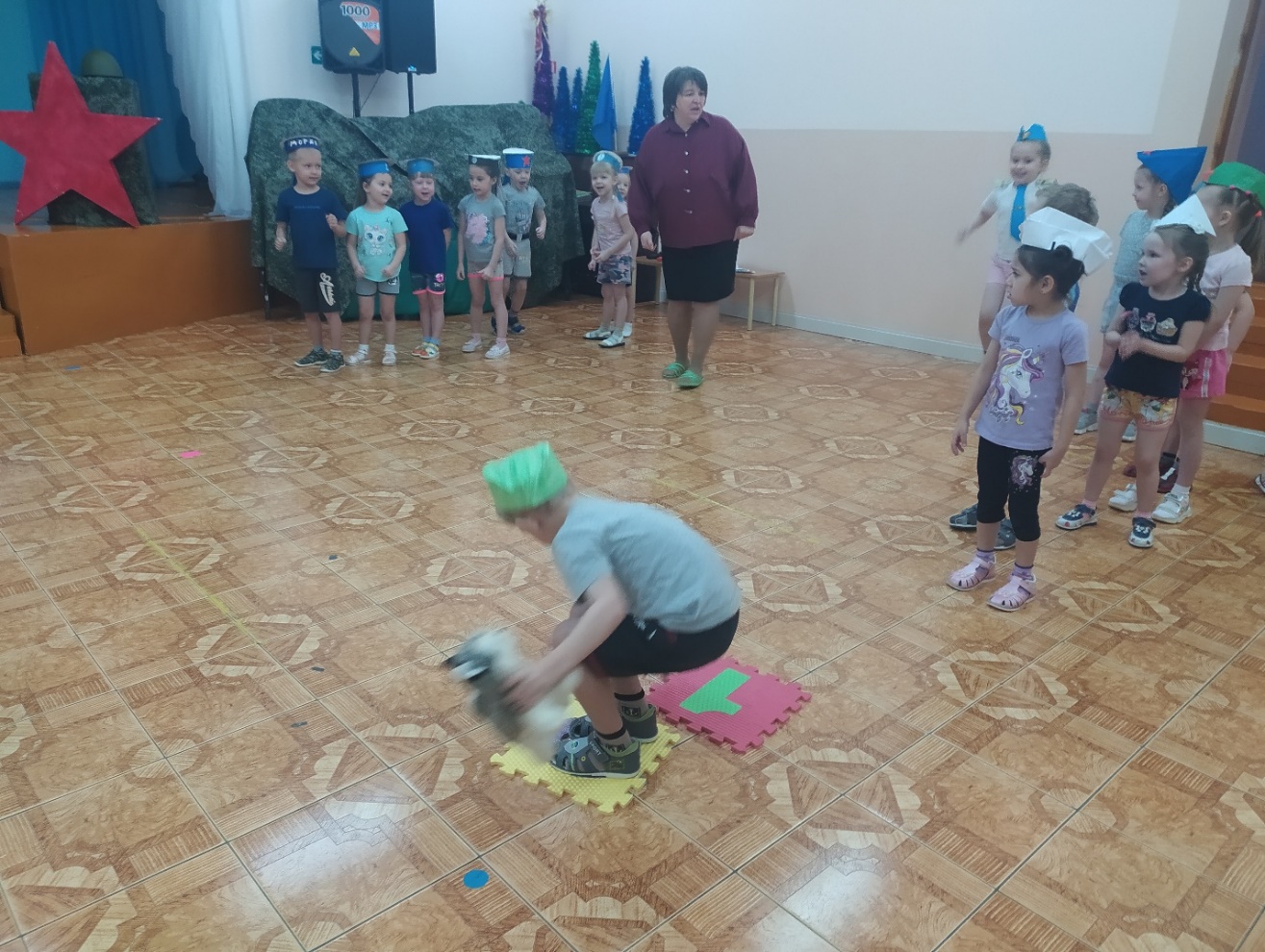 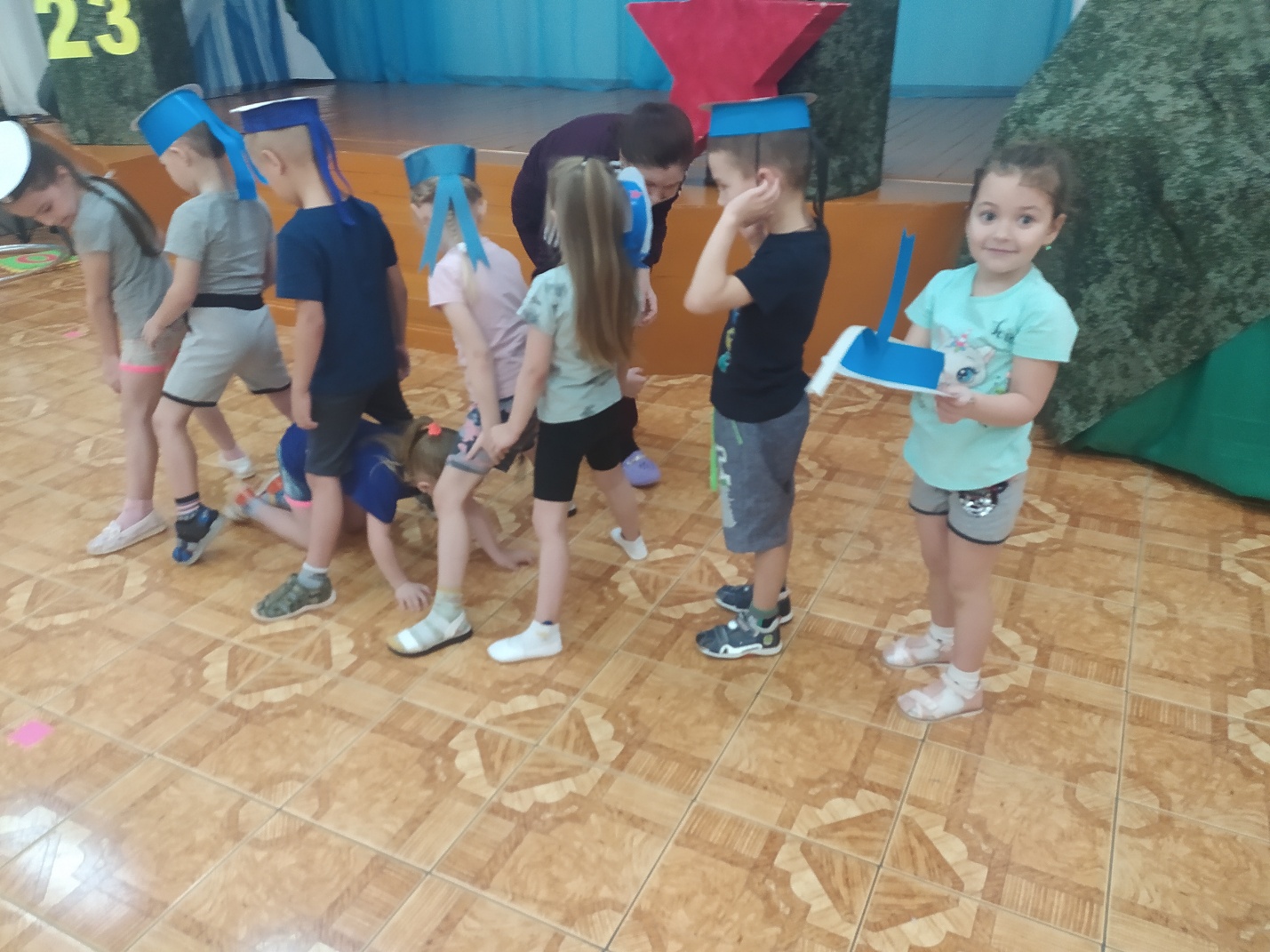 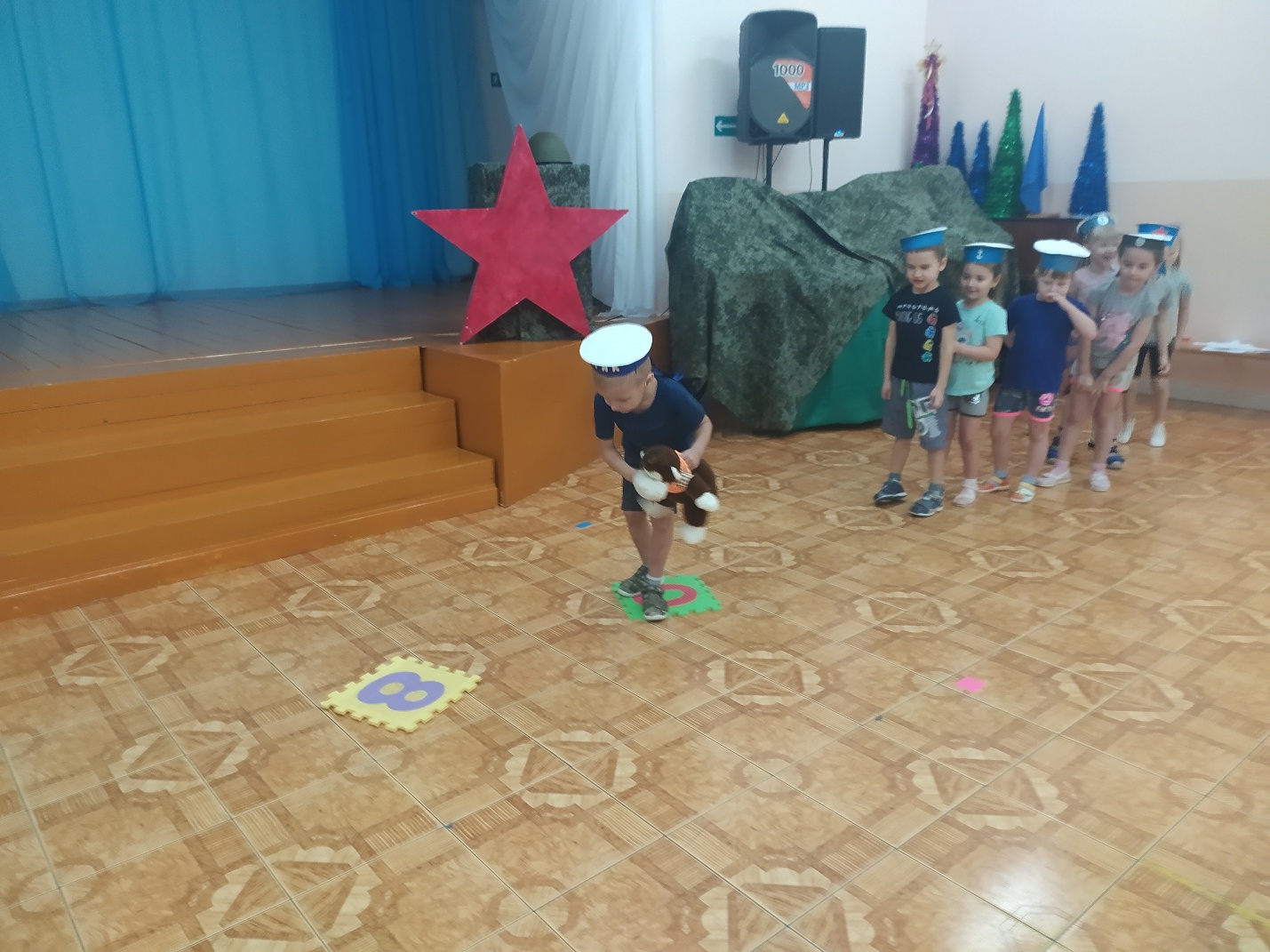 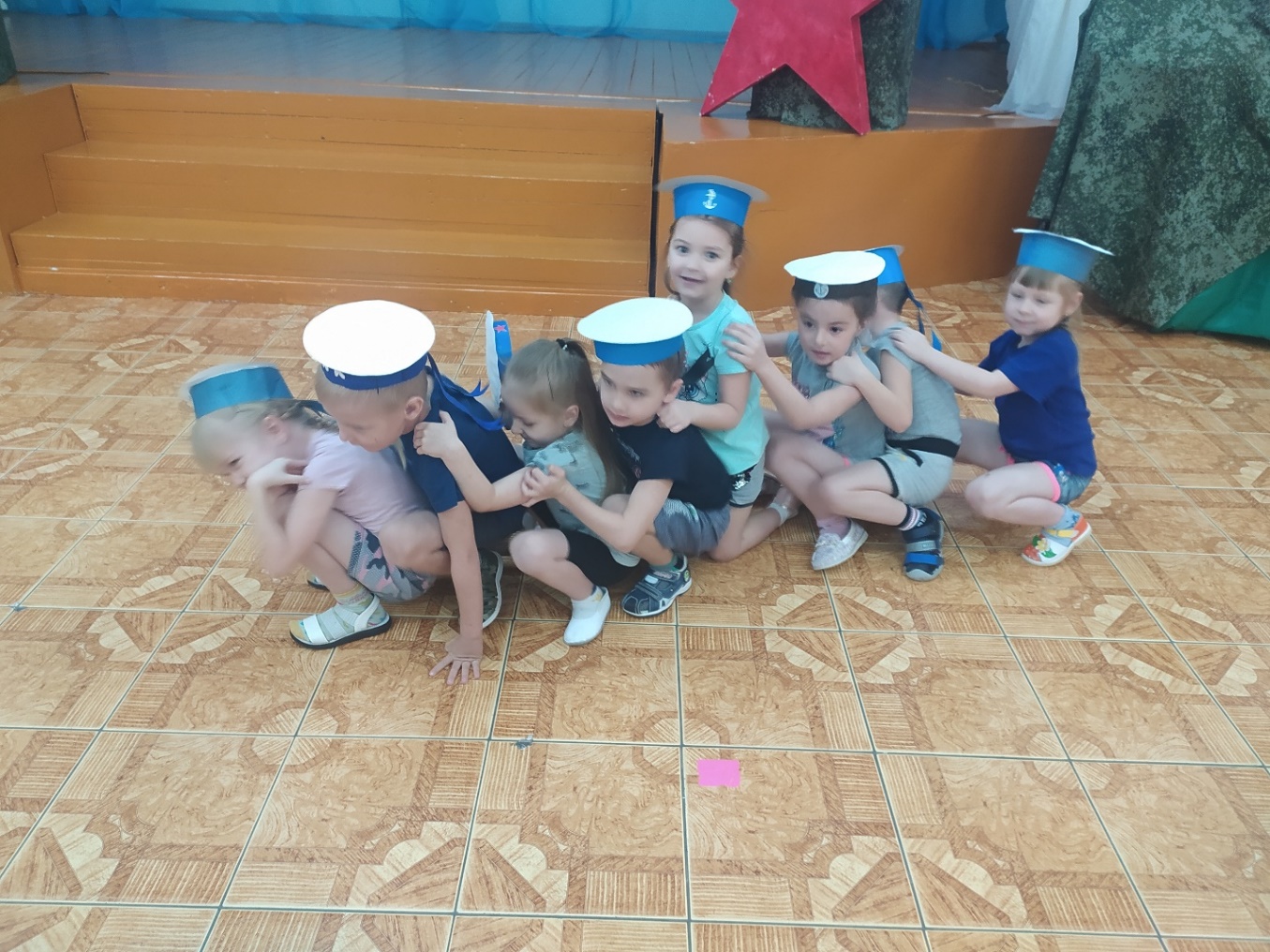 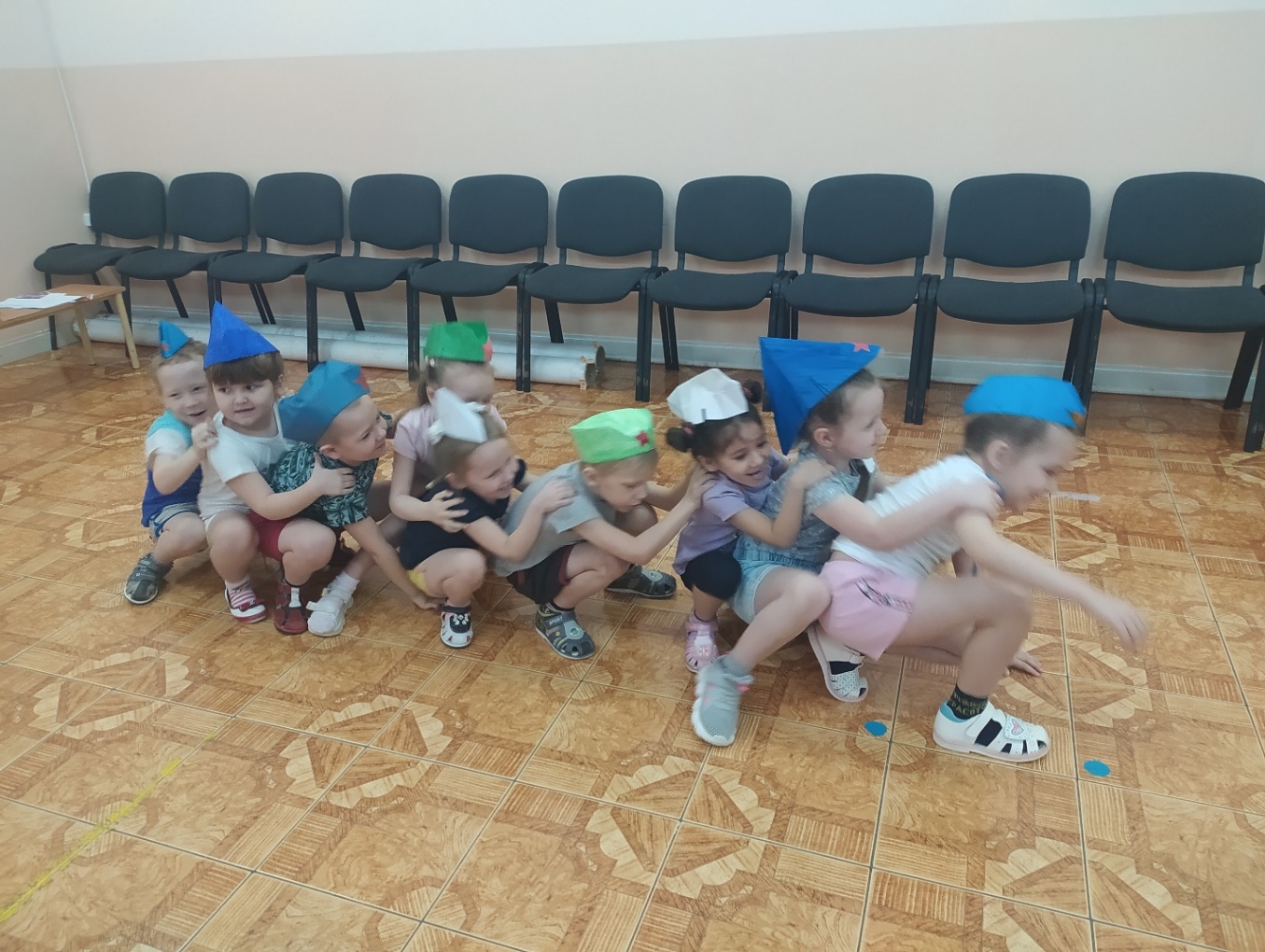  Воспитатель Смиренникова С.Н.